INDICAÇÃO Nº 2152/2020Sugere ao Poder Executivo Municipal que proceda a revitalização do calçamento no entorno do campo de futebol do Jd. Santa Rita de Cassia.Excelentíssimo Senhor Prefeito Municipal, Nos termos do Art. 108 do Regimento Interno desta Casa de Leis, dirijo-me a Vossa Excelência para sugerir ao setor competente que proceda a revitalização do calçamento no entorno do campo de futebol do Jd. Santa Rita de Cassia..Justificativa:Fomos procurados por munícipes, solicitando essa providencia, pois, segundo eles o referido calçamento está com as placas soltas e levantadas podendo causar acidentes além da proliferação de animais peçonhentos.Plenário “Dr. Tancredo Neves”, em 15 de Outubro de 2020.José Luís Fornasari                                                  “Joi Fornasari”                                                    - Vereador -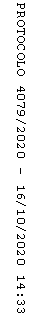 